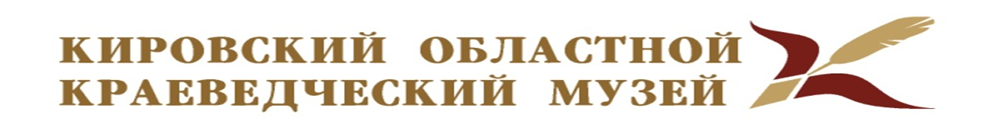 Приглашаем посетить экспозиции и выставки в МАЕ 2019 годаСайт музея: www.muzey43.ruПредварительный заказ экскурсий и мероприятий по телефонам: 64-36-54Каждый четверг месяца все музеи работают с 12.00 до 20.00 час.ГЛАВНОЕ ЗДАНИЕул. Спасская, 6,Время работы: 10.00 –18.00 Выходной - понедельникКасса  38-46-82Тел. 64-36-54, 38-28-68 Экспозиция «Россия-Вятка: особенности национальной истории» (0+)Экспозиция «Природа Вятского края» (0+)Выставки «Живая природа» (0+) и  «Минералы и горные породы» (0+)Выставка «Первый санитарный поезд на Вятке», к 125-летию формирования санитарного поезда №605 имени Вятской губернии (0+)Выставка «Пустозерск. Пять веков спустя» из историко-культурного и ландшафтного музея-заповедника «Пустозерск» (Ненецкого АО)(0+),до 23.05Выставка «Страшные воспоминания» (12+),до 12.05.Выставка «Удивительный мир пауков»(0+),до 20.06Выставочный проект «Загадки на Вятке»(0+), с 29.05Выставка «Плакат, как отражение истории страны» с 08.05.Клуб выходного дня – «День семьи» (по субботам семейные экскурсии с 11-00)МУЗЕЙНО-ВЫСТАВОЧНЫЙ ЦЕНТР «ДИОРАМА»ул. Горького, 32Время работы: 10.00 –18.00 Выходной - понедельникТел. 54-04-55Экспозиция «История Вятки в событиях и лицах» (с показом диорамного полотна) (0+) Выставка «Праздничная карусель» (0+), до 10.05.Выставочный проект «Гордость и слава г. Кирова» (0+), с 17.05.Экспозиция «Вятские художественные промыслы: от истоков к современности» (0+)Выставка «Сказ о забытом ремесле» (0+), до 27.05.Выставка «Где добро – там тепло» (0+),с 31.05.МУЗЕЙ А. С. ГРИНАул. Володарского, 44Время работы: 10.00 –18.00 Выходной – понедельникТел. кассы 35-07-87Экспозиция «Жизнь и творчество А. С. Грина» (0+)Выставка «Сальвадор Дали. Божественная комедия» до 09.05Выставка «Слов драгоценные клады»(0+), с 13.05Клуб выходного дня – «День семьи» (воскресенье - семейные экскурсии с 12.00)ДОМ-МУЗЕЙМ. Е. САЛТЫКОВА-ЩЕДРИНАул. Ленина, 93Время работы: 10.00 –18.00  Выходной – понедельникТел. кассы 64-53-78Экспозиция «М. Е. Салтыков-Щедрин в Вятке» (0+)Выставка «Герои Салтыкова-Щедрина на сценах кировских театров» (0+) до 21.05.Выставка «Строкою Пушкина воспеты…» (0+), с 23.05.Клуб выходного дня – «День семьи» (воскресенье - семейные экскурсии с 12.00)МУЗЕЙВОИНСКОЙ СЛАВЫул. Красноармейская, 1-аВремя работы: 10.00 – 18.00 Выходной – понедельникТел. кассы 37-13-26Экспозиция «Страницы ратной доблести» рассказывает о кировчанах-героях Великой Отечественной войны, войны в Афганистане, на Северном Кавказе и др. «горячих точках» (0+)Выставка «Герои России, какими их не видел никто», представлена Благотворительным Фондом «Память поколений»(0+),до 10.05Выставка «На восточных рубежах», посвящена 50-летию военным событиям на острове Даманский и службе пограничников в Забайкалье и Дальнего Востока (0+)